В помощь педагогамИнформационная система «Единое окно доступа к образовательным ресурсам» предоставляет свободный доступ к каталогу образовательных интернет-ресурсов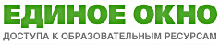 Открытый каталог образовательных ресурсов «Российский общеобразовательный портал»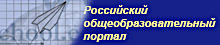 Сетевые образовательные сообщества «Открытый класс»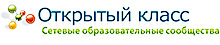 Справочно-информационный образовательный портал «Всеобуч» – все виды образовательных учреждений России: поиск, рейтинг, отзывы, комментарии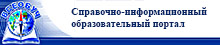 Новости, методика и опыт преподавания, педагогические технологии, уровни и ступени образования, образовательные сообщества и др.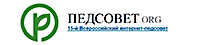 Материалы по работе с интерактивной доской SMART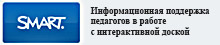 Профессиональное сообщество педагогов «Методисты»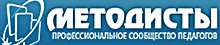 Портал информационной поддержки специалистов дошкольных учреждений «Ресурсы образования»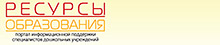 Информационно-аналитический портал «Статистика российского образования»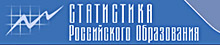 Федеральный портал «Информационно-коммуникационные технологии в образовании»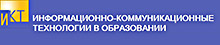 Портал Открытого педагогического объединения «Интерника»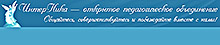 Проект «Образование для всех – XXI век» – единая площадка взаимодействия между участниками образовательного процесса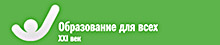 Портал "Сеть творческих учителей" – ресурсы для улучшения качества обучения с помощью применения информационных и коммуникационных технологий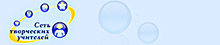 Портал информационной поддержки руководителей образовательных учреждений «Менеджер образования»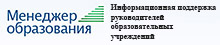 Социальная сеть работников образования «Наша сеть»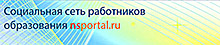 Фестиваль педагогических идей «Открытый урок»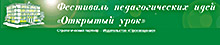 Сайт для практических психологов, работающих в системе образования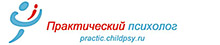 Информационный образовательный портал «Учеба»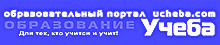 Информационный интерактивный портал специалистов в области размещения государственного и муниципального заказов «Про-Госзаказ.Ру»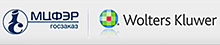 Портал «Федеральный центр образовательного законодательства»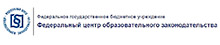 Портал методического центра образования «МКУ Информационно-аналитический центр образования г.Ростова-на-Дону»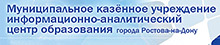 Сборник приказов и документов Министерства образования и науки РФ «Вестник образования России»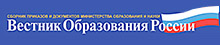 Периодическое издание «Справочник руководителя дошкольного учреждения» по вопросам административно-хозяйственной деятельности ДОУ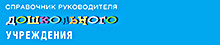 Иллюстрированный научно-популярный журнал «Обруч» для руководителей всех уровней, методистов, воспитателей, учителей начальной школы и родителей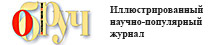 Периодическое издание «Дошкольное образование»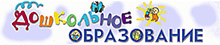 Периодическое издание «Начальная школа»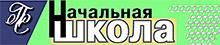 Независимое педагогическое издание «Учительская газета»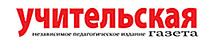 Официальный сайт РФ в сети Интернет для размещения информации о размещении заказов на поставки товаров, выполнении работ, оказание услуг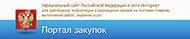 Сборник коротких видео для создания собственных интерактивных ресурсов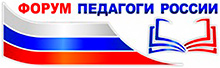 